平成２９年度　１１月行事予定　　　　湊小学校１１月の下校時刻の変更について１日（水）１～３年　　　　　　13：30頃　　　　　４・５年　　　　　　14：15頃８日（水）１年　　　　　　　　14：40頃　　　　　２～６年　　　　　　15：30頃９日（木）３年生（研究授業）　14：30頃　　　　　　　その他の学年　　　　13：20頃１５日（水）全学年　　　　　　　13：00頃１６日（木）授業参観　全学年　　14：40頃２２日（水）１～６年　　　　　　13：30頃２９日（水）１～３・５・６年　　13：30頃　　　　　　　４年生（研究授業）　14：30頃１１月　学校開放月間　本年度も湊小学校では、『開かれた学校づくり』をめざし、下記の日程で学校の授業風景・児童の様子・教育活動等を参観していただく機会を計画しました。　この機会をとらえ、更により緊密な地域・家庭・学校の連携を図りたいと思います。又、ご意見等も賜りたいと願っております。　つきましては、下記のとおり学校を開放しますので、ご都合のつく時間で子どもたちと触れ合っていただけますようご案内申しあげます。　また、１６日（木）の人権教育講演会は湊地区人権委員会・湊小学校育友会・湊小学校の合同講演会となっています。是非ご参加ください。 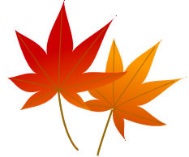 たてわり遠足　本年度のたてわり遠足は、「モビリティ・マネジメント教育（交通環境学習）の支援制度を受けて行います。子どもたちが乗り合いバスや電車に乗ることができる支援制度なので、たてわり遠足の旅費は無料になります。　事前に、南海電車の方にお越しいただき、電車の乗り方等を教えていただきます。子どもたちも大変楽しみにしています。１１月６日（月）避難訓練のお知らせ　和歌山市全小中学校で、緊急避難放送を使った避難訓練が行われます。学校周辺の皆様にはご迷惑をおかけいたしますが、どうぞよろしくお願いします。湊小学校育友会厚生部より厚生部より紙面をお借りしてお知らせ致します。　運動会売店の収益金は、１７，４９３円（小学校・幼稚園合計金額）でした。ご協力有難うございました。　校長室の前にある「うちどくコーナー」に育友会から本を買っていただきました。大切に使わせていただきます。日曜学　校　行　事1水セーフティネットの日（低）修学旅行いじめなくそうデー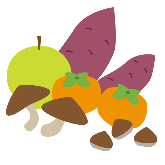 2木修学旅行3金文化の日　　　　　　　4土5日6月幼稚園と５年生交流　緊急地震速報を用いた訓練１０：００～7火南海電鉄出前授業５限　8水木曜日課　河北ブロック特別支援交流会9木（水曜日課）たてわり活動　学校教育課訪問（研究授業３年）10金たてわり遠足（予備日１４日）11土子どもセンター「そばうち教室」12日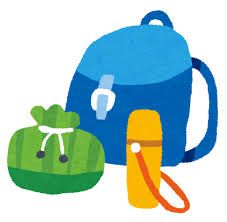 13月下校指導14火たてわり遠足予備日15水教科等別研修会16木授業参観・人権教育講演会17金幼稚園と５年生交流18土19日20月子どもを育てる協議会登校指導　社会見学（メッサオークワ）３年21火歯科健診１３：００～　スクールカウンセラー22水学年めぐり（２・６年）河北ブロック人権喜楽会と６年生との交流23木勤労感謝の日24金市音楽会４５６年　 よみきかせ（低）25土26日27月キッズサポート（２・５年）３限　ＡＬＴ28火漢字の博士試験（２～６年）29水研究授業４年30木